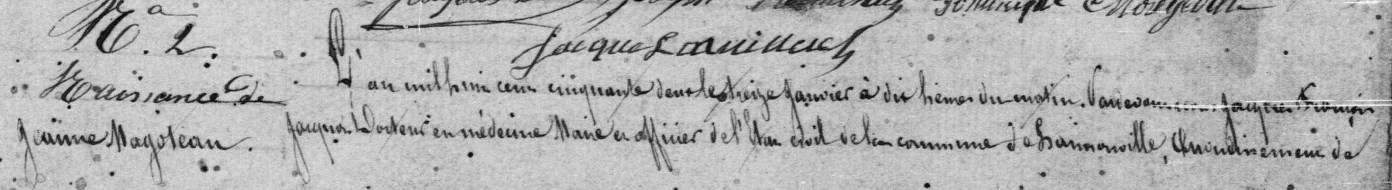 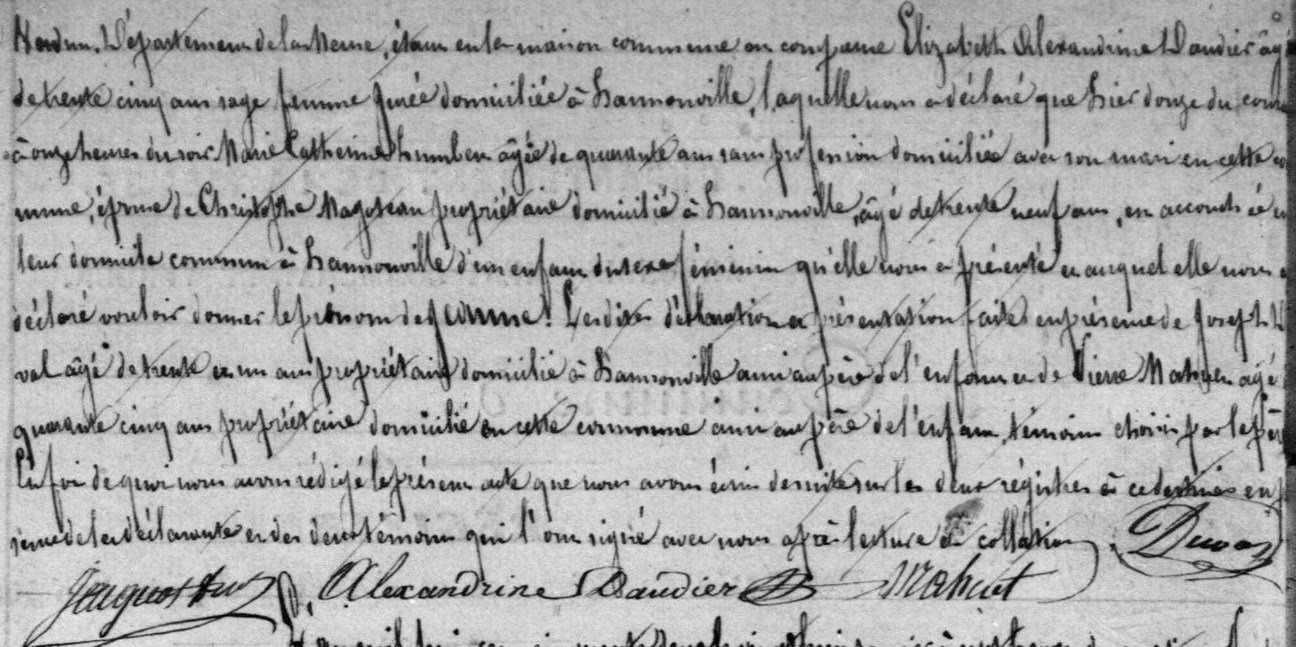 Birth Record of Jeanne Magotaux, sister of Jules F. MagotauxSource: http://archives.meuse.frEtat CivilHannonville-sous-les-Cotes1843-1852 Births Marriages DeathsImages 406-407/442